DOSSIER de RENSEIGNEMENTS  lors  d’un CHEMINEMENT en CATECHUMENAT des ADULTESDossier à remplir par le responsable local du catéchuménat  -ou à défaut par l’accompagnateur-au cours d’un dialogue dans la confiance avec la personne accompagnéeLa fiche de renseignement  ne se substitue pas aux formulaires du directoire canonique et pastoral pour les actes administratifsAvant de collecter les informations, la personne accompagnée doit avoir pris connaissance de la notice d’information sur la collecte et le traitement des données personnelles dont un exemplaire est à lui remettre et à lui faire signer  (document 2).L’original complété  de ce dossier de 5 pages sera transmis au service diocésain du Catéchuménat dès les premières rencontres (et avant fin septembre de préférence), joindre impérativement un extrait d’acte de naissance du catéchumène et un extrait de baptême pour le confirmand.Une copie de ce dossier est conservée de manière sécurisée par le responsable local –ou à défaut la paroisse-  pendant la durée du cheminement (en cas de changement de responsable, ce dossier est remis au nouveau responsable), il sera détruit deux ans après la célébration des sacrements.En cas d’interruption du cheminement, les données numériques seront détruites et le présent dossier  sera exclusivement conservé sous format papier pendant 4 ans dans l’hypothèse où le candidat souhaite reprendre son cheminement. Au terme des 4 années, ce dossier  sera détruit.Ces documents  ne contiennent  volontairement aucun champ libre pour minimiser les données collectées conformément au RGPD. FICHE DE RENSEIGNEMENT   (document 1)       Ou Identité de la personne accompagnéeCommunauté accompagnatriceLes accompagnateurs :Pour les personnes non baptiséesSi une démarche vers les sacrements de l’initiation chrétienne a déjà été  commencéeSituation familiale et matrimoniale actuelle  Désignation du(es) parrain/marraine Pour le baptême un parrain et une marraine, pour la confirmation un seul suffit Identification de la personne qui transmet les renseignements :Signature du candidat(e) : Précédée de la mention manuscrite « Je demande à être accompagné(e)  dans ma recherche spirituelle et de préparation aux sacrements »    Remettre une copie au candidatNOTICE D’INFORMATION           (document 2) SUR LE TRAITEMENT DES  DONNÉES A CARACTERE PERSONNELLes données que vous fournissez sont recueillies lors d’un dialogue avec l’accompagnateur de votre Paroisse qui vous fournit toutes explications utiles sur la FICHE de RENSEIGNEMENT. Elles pourront faire l’objet d’un traitement informatisé et sont nécessaires pour gérer et donner suite à votre demande de préparation aux sacrements et d’accompagnement spirituel.Qui est responsable de traitement ? Que veut dire responsable de traitement ?Le responsable de traitement est « la personne physique ou morale, l’autorité publique, le service ou un autre organisme qui, seul ou conjointement avec d’autres, détermine les finalités et les moyens du traitement ». C’est à lui qu’incombe de respecter et de faire respecter les obligations imposées par le règlement (RGPD) et autres dispositions applicables.Les responsables de traitement sont le service diocésain du catéchuménat et l’association diocésaine de Nancy et de Toul par son DPO (Délégué à la protection des données/ Data Protection Officer).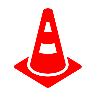 Pourquoi collectons-nous vos données ?Les données sont collectées et traitées pour différentes finalités, notamment pour gérer et donner suite à votre demande de préparation et d’accompagnement, pour communiquer avec vous, organiser et adapter l’accompagnement, vérifier le respect des règles de droit canonique et des principes de l’Eglise catholique, à des fins probatoires et, après anonymisation, à des fins statistiques.Nous vous informons que d’autres formulaires relevant du droit canonique, et des informations et documents (extrait de baptême, etc.) vous seront demandés au cours du cheminement. Ces informations que vous fournirez seront entrées dans les registres de catholicité et stockées indéfiniment dans un endroit sûr, conformément aux lois et procédures internes de l’Eglise  catholique romaine (droit canonique), à des fins sacramentelles futures, (par exemple confirmation, mariage...), de délivrance de copies et à des fins historiques. Quelles sont les données collectées ?Nous ne collectons que les données que vous nous fournissez et qui sont nécessaires à l’accomplissement des finalités déterminées.Les informations obligatoires sont signalées par un asterisque, dans les formulaires qui vous sont soumis.Les autres informations sont facultatives mais sont utiles à votre accompagnement.Quels sont les fondements juridiques ?Les traitements sont mis en oeuvre , selon le traitement considéré, sur l’un des différents fondements légaux prévus par le règlement européen 2016/679 (RGPD) Ainsi les fondements sont principalement l’intérêt légitime du diocèse (article article 6 (1) f du RGPD) pour gérer et donner suite à votre demande, et par exemple, pour la vérification du respect des dispositions du droit canonique et des principes de l’Eglise catholique romaine. Et sur l’article 6 (1) c, respect d’une obligation légale, par exemple l’obligation de donner une information sur la collecte et les traitements de vos données personnelles.A qui seront communiquées ces informations ?Les informations seront exclusivement portées à la connaissance des membres de l’équipe d’accompagnement de votre paroisse, de l’équipe diocésaine de l’Initiation Chrétienne des Adultes, du Curé et éventuellement des prêtres de votre Paroisse, de l’Evêque et pour les actes de catholicité ultérieurs  à  la Chancellerie du diocèse.Toute mention publique de vos nom, prénom et informations relatives à votre cheminement devant la communauté ecclésiale se fera en accord avec vous en prévoyant des ajustements lorsque cela est nécessaire.Les données personnelles ne sont jamais transmises à des tiers et sont gérées confidentiellement. Combien de temps seront conservées vos informations ?En cas d’interruption du cheminement, les données numériques seront détruites et la présente fiche sera exclusivement conservée sous format papier pendant une durée de quatre ans dans l’hypothèse où vous souhaiteriez reprendre votre cheminement. Au terme des quatre années, la fiche  sera détruite.Les informations sont conservées jusqu’à l’accomplissement de toutes les finalités, puis archivées et conservées à titre probatoire pendant un délai de quatre  années, puis détruites.Les données portées sur les actes et registre de catholicité sont conservées indéfiniment au titre des archives de catholicité et historiques.Comment protégeons nous la confidentialité de vos informations ?Les informations que nous avons à recueillir, exploiter et archiver font preuve de la plus grande rigueur en ce qui concerne leur confidentialité et leur sécurité. Les personnes bénévoles ont un  engagement de confidentialité.Les données sont conservées de manière  encadrée et sécurisée par le service informatiuqe diocésain et des bonnes pratiques en matière de sécurité et de confidentiualité sont diffusées.Nous limitons les données collectées et conservées à ce qui est nécessaire au regard des finalités poursuivies.Où sont stockées vos informations ?Nous ne transférons pas de données directement hors de l’Union européeenne, ni même en dehors de la France. Il se peut cependant que de tels transferts soient réalisés lors de l’utilisation de logiciels de messagerie ou de bureautique, nos services internes (sur Microsoft 365 avec hébergement Français) ne pouvant être responsables des services utilisés par des tiers.Quels sont vos droits et comment les exercer ?Conformément à la loi « Informatique et Libertés » du 6 janvier 1978 modifiée, et au règlement européen du 27 avril 2016 n° 2016-679, vous bénéficiez, si les conditions d’exercice sont remplies, d’un droit d’accès, d’information, de rectification, d’opposition et de limitation à un traitement, d’un droit à l’effacement et à la portabilité de vos données.Il est précisé que le droit d’opposition et d’effacement ne peuvent pas s’appliquer aux actes de catholicité eu égard à leur caractère historique. Vous disposez également du droit de retirer votre consentement pour les traitements lorsqu’ils sont fondés sur cette base et si aucune autre base juridique ne demeure applicable pour ce même traitement (par exemple, conservation probatoire ou toute autre obligation légale).Vous disposez du droit d’introduire un recours devant la CNIL si vous estimez que vos droits n’ont pas été respectés.Pour toute questions sur vos droits vous pouvez écrire à l’adresse dpo@les-deux-eveches.fr et en cas de difficulté saisir notre Data Protection Officer (délégué à la protection des données personnelles,  monsieur Antoine PETITDEMANGEPour exercer vos droits  vous pouvez adresser une demande écrite accompagnée d’un justificatif d’identité à l’adresse dpo@les-deux-eveches.fr ou par voie postale à Service données personnelles – économat diocésain, 11 rue de Laxou, 54600 VILLERS-LES-NANCYDate:Signature du candidat ( précédée de la mention “Lu et approuvé. Bon pour accord”Service du CATÉCHUMÉNAT des adultes	                                     mail : catechumenat@catholique-nancy.fr  Maison de l’Asnée	 	                                         web : http://www.catholique-nancy.fr/catechumenat	11, rue de Laxou CS 10091 		                            Facebook : catéchuménat nancy-toul		54603 – Villers-les-NancyTél : 03 54 95 61 17EN VUE DES TROIS SACREMENTS  DE L’INITIATION CHRETIENNE  (Baptême, Confirmation, Eucharistie)EN VUE DE LA CONFIRMATION  EN VUE  CONFIRMATION  et  EUCHARISTIENom d’usage : Prénoms :Nom de naissance : Homme/femme :Nationalité :Nationalité :Nationalité :Nationalité :Lieu de naissance : Date naissance :Date naissance :Date naissance :Date naissance :Adresse :E-mail : Tél :Tél :Tél :Paroisse / Aumônerie :Nom / prénom du responsable local du catéchuménat :Type d’accompagnement          individuel :              groupe personnes accompagnées :Nom /prénom accompagnateur 1 :                                             Tél :e-mail :Nom /prénom accompagnateur 2 :                                             Tél :e-mail :Date de la première prise de contact :Date de la première prise de contact :          /          /          /          /          /          /          /          /Date de l’entrée en catéchuménat si elle a déjà eu lieu :Date de l’entrée en catéchuménat si elle a déjà eu lieu :Date de l’entrée en catéchuménat si elle a déjà eu lieu :Date de l’entrée en catéchuménat si elle a déjà eu lieu :          /          /          /          /          /          /Paroisse : Diocèse :Diocèse :Pour les personnes baptisées qui demandent le sacrement de confirmation (et le cas échéant de l’eucharistie)Si baptême dans l’église catholique romaine :Si baptême dans l’église catholique romaine :Si baptême dans une autre confession chrétienne :Si baptême dans une autre confession chrétienne :Si baptême dans une autre confession chrétienne :  Date :   Laquelle :   Laquelle :   Paroisse :  Date :  Diocèse :  Ville :  Pays :  Pays :Prendre rapidement contact avec le service diocésain en vue de la vérification de la validité du baptême et de l’admission à la pleine  communionPrendre rapidement contact avec le service diocésain en vue de la vérification de la validité du baptême et de l’admission à la pleine  communionPrendre rapidement contact avec le service diocésain en vue de la vérification de la validité du baptême et de l’admission à la pleine  communionVit seul(e)        Célibataire :  Célibataire :  Célibataire :      Fiancé(e) :        Fiancé(e) :        Fiancé(e) :        Fiancé(e) :         Veuf(ve) :        Veuf(ve) :        Veuf(ve) :        Veuf(ve) :     Divorcé(e) :    Divorcé(e) :    Divorcé(e) :Vit en couple                                 Marié(e) :  Marié(e) :  Marié(e) : Date et lieu du mariage civil : Date et lieu du mariage civil : Date et lieu du mariage civil : Date et lieu du mariage civil : Date et lieu du mariage civil : Date et lieu du mariage civil : Date et lieu du mariage civil : Date et lieu du mariage civil : Date et lieu du mariage civil : Date et lieu du mariage civil :          /          /          /          /          /          /          /          /          /          /                                                                     Date et lieu du mariage religieux :                                                                               Date et lieu du mariage religieux :                                                                               Date et lieu du mariage religieux :                                                                               Date et lieu du mariage religieux :                                                                               Date et lieu du mariage religieux :                                                                               Date et lieu du mariage religieux :                                                                               Date et lieu du mariage religieux :                                                                               Date et lieu du mariage religieux :                                                                               Date et lieu du mariage religieux :                                                                               Date et lieu du mariage religieux :                                                                               Date et lieu du mariage religieux :                                                                               Date et lieu du mariage religieux :                                                                               Date et lieu du mariage religieux :                                                                               Date et lieu du mariage religieux :                                                                               Date et lieu du mariage religieux :                    /          /          /          /          /          /          /          /          /          /                                     Si le mariage a eu lieu dans une autre confession chrétienne, préciser laquelle :                                     Si le mariage a eu lieu dans une autre confession chrétienne, préciser laquelle :                                     Si le mariage a eu lieu dans une autre confession chrétienne, préciser laquelle :                                     Si le mariage a eu lieu dans une autre confession chrétienne, préciser laquelle :                                     Si le mariage a eu lieu dans une autre confession chrétienne, préciser laquelle :                                     Si le mariage a eu lieu dans une autre confession chrétienne, préciser laquelle :                                     Si le mariage a eu lieu dans une autre confession chrétienne, préciser laquelle :                                     Si le mariage a eu lieu dans une autre confession chrétienne, préciser laquelle :                                     Si le mariage a eu lieu dans une autre confession chrétienne, préciser laquelle :                                     Si le mariage a eu lieu dans une autre confession chrétienne, préciser laquelle :                                     Si le mariage a eu lieu dans une autre confession chrétienne, préciser laquelle :                                     Si le mariage a eu lieu dans une autre confession chrétienne, préciser laquelle :                                     Si le mariage a eu lieu dans une autre confession chrétienne, préciser laquelle :                                     Si le mariage a eu lieu dans une autre confession chrétienne, préciser laquelle :                                     Si le mariage a eu lieu dans une autre confession chrétienne, préciser laquelle :                                     Si le mariage a eu lieu dans une autre confession chrétienne, préciser laquelle :                                     Si le mariage a eu lieu dans une autre confession chrétienne, préciser laquelle :                                     Si le mariage a eu lieu dans une autre confession chrétienne, préciser laquelle :                                     Si le mariage a eu lieu dans une autre confession chrétienne, préciser laquelle :                                     Si le mariage a eu lieu dans une autre confession chrétienne, préciser laquelle :                                     Si le mariage a eu lieu dans une autre confession chrétienne, préciser laquelle :   Mariage coutumier ou dans une tradition non chrétienne, laquelle ?    Mariage coutumier ou dans une tradition non chrétienne, laquelle ?    Mariage coutumier ou dans une tradition non chrétienne, laquelle ?    Mariage coutumier ou dans une tradition non chrétienne, laquelle ?    Mariage coutumier ou dans une tradition non chrétienne, laquelle ?    Mariage coutumier ou dans une tradition non chrétienne, laquelle ?    Mariage coutumier ou dans une tradition non chrétienne, laquelle ?    Mariage coutumier ou dans une tradition non chrétienne, laquelle ?    Mariage coutumier ou dans une tradition non chrétienne, laquelle ?    Mariage coutumier ou dans une tradition non chrétienne, laquelle ?    Mariage coutumier ou dans une tradition non chrétienne, laquelle ?    Mariage coutumier ou dans une tradition non chrétienne, laquelle ?    Mariage coutumier ou dans une tradition non chrétienne, laquelle ?    Mariage coutumier ou dans une tradition non chrétienne, laquelle ?    Mariage coutumier ou dans une tradition non chrétienne, laquelle ?    Mariage coutumier ou dans une tradition non chrétienne, laquelle ?    Mariage coutumier ou dans une tradition non chrétienne, laquelle ?    Mariage coutumier ou dans une tradition non chrétienne, laquelle ?    Mariage coutumier ou dans une tradition non chrétienne, laquelle ?    Mariage coutumier ou dans une tradition non chrétienne, laquelle ?    Union libre (concubinage ou pacs)   Union libre (concubinage ou pacs)   Union libre (concubinage ou pacs)   Union libre (concubinage ou pacs)   Union libre (concubinage ou pacs)   Union libre (concubinage ou pacs)   Union libre (concubinage ou pacs)        Projet de mariage civil      oui        Projet de mariage civil      oui        Projet de mariage civil      oui        Projet de mariage civil      oui        Projet de mariage civil      oui        Projet de mariage civil      oui        Projet de mariage civil      oui non non nonSi oui, date Si oui, date           /          /          /          /          /          /          /          /          /          /          /          /        Projet de mariage religieux   oui        Projet de mariage religieux   oui        Projet de mariage religieux   oui        Projet de mariage religieux   oui        Projet de mariage religieux   oui        Projet de mariage religieux   oui        Projet de mariage religieux   ouinonnonnonSi oui, dateSi oui, date          /          /          /          /          /          /          /          /          /          /Nombre d’enfants :    Nombre d’enfants :    Le conjoint est-il baptisé ?   oui :  Le conjoint est-il baptisé ?   oui :  Le conjoint est-il baptisé ?   oui :  Le conjoint est-il baptisé ?   oui :                  Non :                    Non :                    Non :                    Non :                    Non :                     Ne sait pas :                  Ne sait pas :                  Ne sait pas :                  Ne sait pas :                  Ne sait pas : Si oui préciser :    dans  l’Eglise catholique :  Si oui préciser :    dans  l’Eglise catholique :  Si oui préciser :    dans  l’Eglise catholique :  Si oui préciser :    dans  l’Eglise catholique :  Si oui préciser :    dans  l’Eglise catholique :  Si oui préciser :    dans  l’Eglise catholique :     Dans une autre confession chrétienne :    Dans une autre confession chrétienne :    Dans une autre confession chrétienne :    Dans une autre confession chrétienne :    Dans une autre confession chrétienne :    Dans une autre confession chrétienne :    Dans une autre confession chrétienne :    Dans une autre confession chrétienne :    Dans une autre confession chrétienne :    Dans une autre confession chrétienne : Divorce antérieur         du candidat                           du conjointDans le cas de remariage après divorce de l’un des conjoints, merci de  contacter rapidement le service diocésain du catéchuménat pour envisager le cheminement, en lien avec l’évêque Dans le cas de remariage après divorce de l’un des conjoints, merci de  contacter rapidement le service diocésain du catéchuménat pour envisager le cheminement, en lien avec l’évêque Dans le cas de remariage après divorce de l’un des conjoints, merci de  contacter rapidement le service diocésain du catéchuménat pour envisager le cheminement, en lien avec l’évêque Dans le cas de remariage après divorce de l’un des conjoints, merci de  contacter rapidement le service diocésain du catéchuménat pour envisager le cheminement, en lien avec l’évêque Dans le cas de remariage après divorce de l’un des conjoints, merci de  contacter rapidement le service diocésain du catéchuménat pour envisager le cheminement, en lien avec l’évêque ParrainNomPrénom           Pour rappel : le choix du parrain doit se porter sur une personne confirmée et au moins baptisée           Pour rappel : le choix du parrain doit se porter sur une personne confirmée et au moins baptisée           Pour rappel : le choix du parrain doit se porter sur une personne confirmée et au moins baptisée           Pour rappel : le choix du parrain doit se porter sur une personne confirmée et au moins baptisée           Pour rappel : le choix du parrain doit se porter sur une personne confirmée et au moins baptiséeMarraineNomPrénomPour rappel : le choix de la marraine doit se porter sur une personne confirmée et au moins baptiséePour rappel : le choix de la marraine doit se porter sur une personne confirmée et au moins baptiséePour rappel : le choix de la marraine doit se porter sur une personne confirmée et au moins baptiséePour rappel : le choix de la marraine doit se porter sur une personne confirmée et au moins baptiséePour rappel : le choix de la marraine doit se porter sur une personne confirmée et au moins baptiséeNom/PrénomNom/PrénomtélFonctione-mailDate            Signature           Signature           Signature  Fait , le :        /           /Nom et prénom du candidat :Je reconnais avoir lu et compris la notice d’information relative au traitement de mes donnéesà caractère personnel qui m’a été remise